Муниципальное бюджетное общеобразовательное учреждение«Гимназия №1 имени Тасирова Г.Х. города Белово»Мое имя в литературе                                                              Работу выполнила:                                                              Щепкина Ульяна Денисовна,                                                              ученица 10А класса.                                                              Руководитель:                                                               Соколовская Ольга Александровна,                                                              учитель русского языка и литературы.Белово, 2024Паспорт проектной деятельностиОглавлениеВведение……………………………………………………......................31. «Тайна» имени Ульяна………………………………………………..4       1.1 Происхождение имени Ульяна…………………………………4       1.2 Значение имени Ульяна…………………………………………4       1.3 Характер Ульяны…………………………………………...........52. Образы Ульян в литературе ………………………………………….6       2.1 Ульяна Громова…………………………………………………6       2.2 Ульяна Андреевна Козлова………………………………..........7       2.3 Девочка Ульяна из сказки………………………………………7       2.4 Ульяна Андреевна Вяземская……………………………..........8       2.5 Образ Ульяны Сафоновой………………………………………9       2.6 Таблица: Основные черты характера героинь и их судьбы…..10Заключение ………………………………………………………………11Список литературы………………………………………………………12Приложение «Мое имя в литературе»………………………………….13Введение    «Нет меж живущих людей, и да не может быть безымянных», - писал Гомер. И это действительно так. У каждого человека есть имя. Оно дается единожды и сопровождает  его всю жизнь. Наши предки относились к выбору имени очень бережно и ответственно. Они верили, что имя обладает таинственной силой и задает программу жизни человека.      С незапамятных времен люди связывали имя человека с его внутренней сутью. С присвоением того или иного имени было связано множество ритуалов. Раньше именам придавали сакральное значение. На Руси у некоторых славянских племен и вовсе было принято давать ребенку два имени: общее и «семейное». Второе нельзя было называть никому, потому что оно давало силу, а если становилось достоянием общественности, то обесценивалось. В древних племенах имя служило отражением сразу всех сторон существования человека. Оно отвечало на вопрос, кто ты, какой ты, что ты умеешь, чем увлекаешься и какое место занимаешь среди сородичей.    Конечно, мы довольно далеко ушли от наших предков. Имя современного человека отделилось от способностей, профессиональной деятельности и общественного статуса. Осталась лишь главная его составляющая — связь с нашей сутью, с нашей собственной основой, с нашей личностью. Согласно социальной теории, по имени можно определить происхождение человека, его национальность, возможное вероисповедание и даже основные свойства характера и темперамент. «Как вы яхту назовете, так она и поплывет» — это выражение можно применить и к людям. Имя определяет характер и своим звучанием, и реакцией на него окружающих людей, и нашим к нему отношением. Психологическая характеристика личности во многом зависит от того, как человек «несет» свое имя.     Познакомившись  с литературой об именах, я задумалась над тем, действительно ли имя определяет жизненный путь человека.      Моя работа посвящена имени Ульяна, которым меня назвали при рождении. На мой взгляд, тема является актуальной с той точки зрения, что каждый из нас должен знать о происхождении своего имени, о его «тайнах», о том, какие черты характера свойственны носительницам данного имени. В связи с этим обратимся к Ульянам, встречающимся в произведениях писателей. Рассмотрим на примере литературных героинь связь имени с их личностью, определим основные черты каждой героини и сделаем вывод, действительно ли имя влияет на судьбу человека.331. «Тайна» имени Ульяна     Необходимость личных имён для общества и сложность в их изучении потребовали создания специальной науки – антропонимики. Её название образовано из древнегреческих слов: антропос - «человек» и онома – «имя». Пользуясь исследованиями учёных - антропонимистов, мне удалось узнать историю происхождения имени и значение. 1.1 Происхождение   имени Ульяна     Древнеримская женская форма  имени Ульяна – Юлиана произошло от имени Юлианус, что в переводе с латинского означает «счастье»,  «кудрявая», «пушистая». Энергетика имени мягкая, позитивная, задорная. К русским людям имя принесено христианством из Византии в варианте Иулиания. Но в русской народной разговорной форме оно употребляется только как Ульяна. Имя Ульяна имеет очень древние корни. Уже с III века известны русские святые Иулиании. Это имя канонизировано церковью и включено в святцы именно как имя святых.      Из подсчётов учёными частотности женских имён по группам населения России в конце восемнадцатого  века видно, что имя Ульяна раньше было распространено среди крестьянок.  В справочнике за  1981год в Москве на одну тысячу девочек с именем Ульяна встречается всего одна. В поздних справочниках имя Ульяна вообще не встречается, в последние годы имя стало популярным.1.2 Значение имени Ульяна     Интересен  тот факт, что ученые говорят о влиянии на характер человека  даже фонетического состава имени, причем значение каждой буквы неодинаково по силе. Значение букв в имени Ульяна таково:У - богатое воображение, филантропия; Л - утончённое понимание прекрасного, артистические и художественные способности; Ь – способность к анализу, раскладыванию «по полочкам»; Я – развитое чувство собственного достоинства, интеллигентность; Н – острый критичный ум, старательность и усердие в работе; А – сила, власть. 4Проанализировав значение каждой буквы  имени Ульяна, мы можем увидеть, что они действительно определяют его значение и характер.     Ульяна — творческая личность. Она увлекается искусством, часто хорошо рисует, поет, пишет стихи. Творчество может стать ее профессией, но если этого и не происходит, оно сопровождает ее всю жизнь как хобби.   (Л, У)Трудолюбива и ответственна в работе. Но для того, чтобы добиться успеха, ей стоит быть решительнее.   (Н, Ь)Она обаятельная, одновременно добродушная и загадочная, внешне уравновешенная и при этом страстная. Раскрывается Ульяна только перед тем, кому полностью доверяет. В семейной жизни любит чувствовать себя независимой и может проявлять лидерские качества, при этом с удовольствием заботится о любимом человеке и ждет того же в ответ. Любит создавать уют, принимать гостей. Но не прощает предательство.  (А, Я) 1.3 Характер Ульяны     Ульяна — натура противоречивая. С одной стороны — она довольно чувствительная, мягкая, деликатная, даже нерешительная, избегает конфликтов и боится обидеть людей резким словом. Восприимчива к критике, но бывает не уверена в себе. При этом Ульяна энергичная и сильная девушка, упрямая, не терпящая несправедливость. Она умеет справляться с жизненными сложностями, но нуждается в поддержке близких. Открыта для новых знакомств, дружелюбна, любит собирать вокруг себя друзей и принимать гостей. Друзья для нее — вторая семья. Ульяна довольно эмоциональная натура, бурно реагирует на неприятности, но быстро отходит. Она склонна к самоанализу и рефлексии, даже излишнему самокопанию. Обладает хорошим чувством юмора и развитой интуицией, но  стоит чаще прислушиваться к себе.     Многое из перечисленного выше действительно есть во мне. Я — творческая натура: занимаюсь вокалом, английским языком, танцую. Не исключен тот вариант, что творчество может стать моей профессией. А какие Ульяны встречаются в литературе? Обратимся к произведениям писателей.5                                                                                                                2. Образы Ульян в литературе   В поисках героинь с именем Ульяна я обратилась как к уже известным произведениям,   например,  роману А.Фадеева «Молодая гвардия»,  пьесе «Обрыв» И.А. Гончарова, так и к менее известным. Это «Сказка про девочку Ульяну» М. Синицкой, былина Л.А. Мейя «Песня про княгиню Ульяну Андреевну Вяземскую» и произведение О. Птицевой  «Там, где цветет полынь». 2.1 Ульяна Громова      Ульяна Матвеевна Громова является прообразом Ульяны Громовой в романе  Александра Фадеева «Молодая гвардия», где  описана героическая биография комсомолки. Ульяна Громова — участница краснодонского подполья, отличница и активистка, отдавшая жизнь в борьбе с оккупантами. В 16 лет её приняли в молодёжную комсомольскую организацию. В 1941 году она вместе с учениками своей школы бывала в госпиталях, помогала раненым писать домой письма, читала им книги, газеты. Ульяна осталась в родном поселке, потому что не смогла оставить больную мать. Именно этот период окончательно сформировал боевой характер Громовой,  она стала организатором борьбы с фашистами. Ульяна была решительной, отважной подпольщицей, отличалась твердостью убеждений, умением вселить уверенность в других. Эти качества с особой силой проявились в самый трагический период ее жизни, когда в январе 1943 года она попала в фашистские застенки. В плену она вела себя мужественно, стойко переносила побои и пытки, не падала духом. Невероятно смелая и отважная девушка поддерживала и других ребят, оказавшихся под арестом фашистов, читая им наизусть поэму «Демон» Михаила Лермонтова, которую знала наизусть.С достоинством держала себя Ульяна Громова на допросах, отказавшись давать какие-либо показания о деятельности подпольщиков. После жестоких пыток Ульяна вместе с другими молодогвардейцами была казнена гитлеровскими оккупантами. Ей присвоено звание Героя Советского Союза, она награждена медалями «Золотая Звезда» и «Партизану Отечественной войны» I степени. (Приложение 1)62.2 Ульяна Андреевна КозловаУльяна Громова – героическая, мужественная  натура. Совершенно другой образ Ульяны мы встречаем в пьесе И.А. Гончарова «Обрыв».  Ульяна Андреевна - это  второстепенный персонаж,   низшей, по Гоголю, формы красоты, «красоты каменной». Невольно любуясь ее «римским профилем», Райский отмечает «строгую, чистую линию затылка» и скользящий, непрямой «русалочий взгляд». Этой героине присущи распущенное поведение и безнравственность. У друга Райского учителя Козлова, человека замечательного, нежнейшего, есть жена Ульяна Андреевна. Она в молодости работала в трактире своего отца, трактир был для бедной молодежи. И вот там Ульяна находила молодых людей, которые дарили ей подарки, а она за эти подарки дарила им свою любовь. Козлов был не от мира сего, ничего этого не знал, он влюбился в Ульяну и предложил ей выйти за него замуж, что она и сделала. Она «использует» Козлова и изменяет ему при каждом удобном случае, даже Райского почти насильно соблазнила. Потом она бежит в Питер с учителем-французом, а бедный Козлов чуть не умирает от тоски и шлет ей письма, зовет вернуться, постоянно смотрит на дорогу и ждет ее.Ульяна Андреевна чересчур жаждет жизни, но ее жизненная сила  проявляется только в плотском влечении. Несмотря на то, что Ульяна  смотрит на Райского «искристыми, широко открытыми глазами», Райский решает: «Нет! … момент настал, брошу камень в эту холодную, бессердечную статую…».   По-видимому, сравнение со статуей отнесено здесь к черте личности персонажа: Ульяна бессердечна, она не мучится нравственными вопросами («А стыд – куда вы дели его, Ульяна Андреевна?»).  Бесовская натура Ульяны, ее моральный облик  «замораживают» душу. ( Приложение 2)2.3 Девочка Ульяна В поисках других героинь с именем Ульяна я нашла произведение Марии Синицкой «Сказка про девочку Ульяну». Это сказка про десятилетнюю девочку. Какой же описывает ее автор?  Ульяна, голова в кудряшках – жуткая проказница! Она не любит играть с девчонками, ей «войнушки» по душе. Все ее слушаются, всеми она верховодит, Учиться Ульяна не очень любит. Ей по душе только уроки литературы. Она обожает книги и читает их даже с фонариком по ночам. Любит раскрашивать овец, чтобы они не потерялись. Может за себя постоять. У нее много друзей. Вообще она девочка добрая и отзывчивая.  Не пройдет мимо чужой беды. Настоящий друг!7В сказке Ульяна показана такой, как и многие ее сверстники. Она может быть бесшабашной непоседой, проказницей, а может быть увлеченной натурой, организатором, способным на добрые дела. Попадая в плен к Изольде в страну Околиу, она организует побег и освобождает всех детей, попавших к ней в рабство. (Приложение 3) 2.4 Ульяна Андреевна Вяземская       Следующая героиня  с именем Ульяна  встретилась  в произведении ранее   мне неизвестного поэта XIX века Л.А. Мейя. В творчестве  замечательного автора есть былина - «Песня про княгиню Ульяну Андреевну Вяземскую», в которой он с особым чувством описывает образ княгини Вяземской, сестры друга А.С. Пушкина князя Петра Андреевича Вяземского:Красен князь удалой, да не только собой –И хозяйкой своей молодой: Не жила, не была и красой не цвела Ни царица одна, ни царевна, Не светила Руси, что звезда с небеси, Как княгиня Ульяна Андревна! Автор не только описывает портрет княгини, но и говорит о том, что она хорошая хозяйка:Хорошо в терему князя Вяземского: Всё у места, прилажено, прибрано, Как к великому светлому празднику; Вымыт пол, ометен свежим веником; Слюда в окнах играет на солнышке; Что ни лавка, то шитый полавочник… Гостеприимна, дружелюбна:Стол дубовый накрыт браной скатертью;За столом оба князя беседуют;На столе три стопы золоченые…А когда её муж князь Вяземский, несмотря на уговоры, идет на битву с врагом, княгиня Ульяна Андреевна переживает, ничего ее не радует, она лишает себя всего: И не смотрит на лето на красное: Всё по князе своём убивается, Всё, голубка, его дожидается. ..…уж больно княгиня кручинится…8Ульяна Андреевна показана преданной женой, сумевшей постоять за себя перед князем Юрием:Ты полюбишь, аль нет нас, Ульяна Андреевна?
 Коль не волей возьму, так уж силою…И откуда взялся у ней нож - богу ведомо, 
Только в грудь не попала, князь Юрию, 
А насквозь пронизала ему руку левую…Княгиня смело выступила против существующих законов покорности господам, за что  и поплатилась своей жизнью: А поутру княгиню Ульяну Андреевну
Взяли из дому сыщики княжеские, 
Обобрали весь дом, где рука взяла, 
А ее самое в порубь кинули… (Приложение 4)2.5 Образ Ульяны Сафоновой Образ еще одной Ульяны я встретила  в современной литературе - «Там, где цветет полынь» Ольги  Птицевой. Ульяна Сафонова — главная героиня, молодая девушка, которая жила и наслаждалась жизнью так, как можно это делать в безоблачной студенческой юности, пока не случилась трагедия и у нее на глазах не погиб  брат. Несчастный случай навсегда лишает ее семьи, дома и друзей. Теперь она скитается по коммуналкам в Подмосковье, проводит вечера в вагонах электричек  и  страдает  от  одиночества. У Ульяны  нет  будущего,  зато  есть страшный  дар:  она  умеет  видеть  чужую  смерть  во  взгляде  любого, кто встретится ей на пути. Предвестником смерти становится горький запах полыни. В самый отчаянный момент появляется некий Гус, знающий о "таланте" девушки. Он предлагает  сыграть в игру, которая может изменить всё, кроме воскрешения мертвых. Ульяна соглашается, чтобы избавиться от дара и вернуть свою прежнюю жизнь. Она выигрывает. Ее единственное желание – отпустить всех невинно убиенных, кого Гус удерживал  за стеной на полынном поле.  И хотя полынная горечь сменяется запахом меда,    первоначальный образ жизнерадостной и солнечной Ули  обрастает тленом и безысходностью. Как прежде уже не будет. Приложение 5)     Проанализируем основные черты характера героинь, связь со значением имени Ульяна и их судьбы.9 2.6 Таблица: Основные черты характера героинь и их судьбы10Заключение     В настоящее время уже нельзя сказать, что имя Ульяна носят сельские девушки. Стёрлась граница употребления этого имени между городом и деревней, что видно из приведённых мною примеров. Исследователи имён считают, что сейчас многие интеллигентные семьи пытаются возродить это красивое, звучное имя.      Анализируя образы литературных Ульян,  их характеры и жизненный путь,   я пришла к выводу, что  основные черты  - справедливость, сила,   решительность,  бесстрашие, простота в общении, любовь к искусству, глубокое переживание присущи каждой в той или иной мере. То есть у людей с одинаковыми именами есть нечто общее.  Но я столкнулась с тем, что у них разные характеры и судьбы. Полагаю, что все же, какие бы имена мы ни носили, мы всегда будем хозяевами нашей судьбы. Только от нас зависит, какой след оставит наше имя на земле. Всем известно – «Не имя красит человека, а человек имя!».      А что об этом  говорят психологи?  По утверждению  Юлии Кузнецовой, само по себе  имя не может существенно повлиять на развитие характера. Но наши установки, значения, которые мы  приписываем к именам,  могут повлиять на характер. Например, Виктория — «победа», Александр — «защитник», Ульяна – «счастливая». Мы неосознанно начинаем относиться к человеку определенным образом, исходя из культурных установок и личного опыта взаимодействия с людьми с похожими именами, влияя на его самоощущение. Поэтому само по себе имя не может прямо влиять на характер человека. Важны связанные с ним значения, которыми его наделяет социум».       Таким образом, у людей с одинаковыми именами есть схожие черты характера, но не стоит забывать и о влиянии социума: в каждой отдельной личности он оставит свой отпечаток.11Список литературы:1.Акопян С.А. «Женский вопрос» в 1860-е годы и его отражение в романе И.А. Гончарова «Обрыв». -  Наука в мегаполисе вып.№8(24), 2020 г.2.  И.А. Гончаров «Обрыв». -  Время, 2017 г.3.  Зима Дмитрий и Надежда «Тайна имени». – СПб, 2014г.4. Лещинская В. «Что скрыто в  имени твоем?» – 2010г.5. Мей Л.А. «Песня про княгиню Ульяну Андреевну Вяземскую» - Сборник стихотворений. – 1857-1858 г.г.6. Петровский Н.А. Словарь русских личных имен - М., 1966; 6-е изд. 7. Птицева О. «Там, где цветет полынь» - Popcorn Books, 2022 г.8. Фадеев А. «Молодая гвардия».  – М., 1990 г.9. Яковлев А.Трава на руинах: образ темной Родины в романе О. Птицевой «Там, где цветет полынь» - 2023 г.Интернет ресурсы:1. Воропаева И.  Ульяна Вяземская - Проза.ру  https://proza.ru › 2014 г. 2. Синицкая М. «Сказка про девочку Ульяну» - Проза.ру https://proza.ru › 2009г.3. Образ Ульяны в романе «Молодая гвардия» (samolit.cou;  https://kakoy         -smysl.ru-charakteristic)4. Страсти у «Обрыва» ( -a-samov - rou.livejournal)5. Тайна имени и его значение (https:imenolist. Ru)12Приложение: « Мое имя в литературе»Приложение 1Ульяна ГромоваА. Фадеев «Молодая гвардия»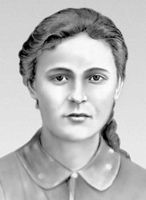 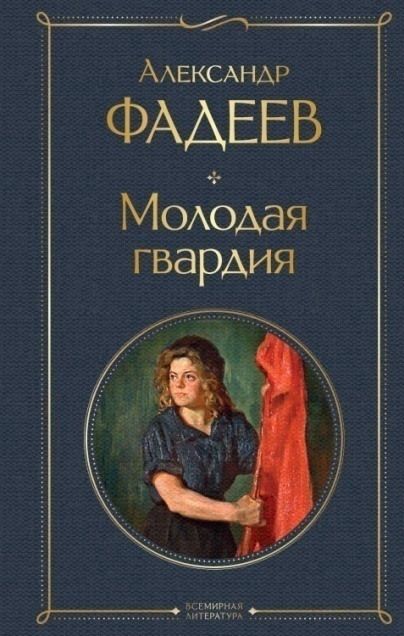 Участница краснодонского подполья, отличница, активистка, отдавшая жизнь в борьбе с оккупантами.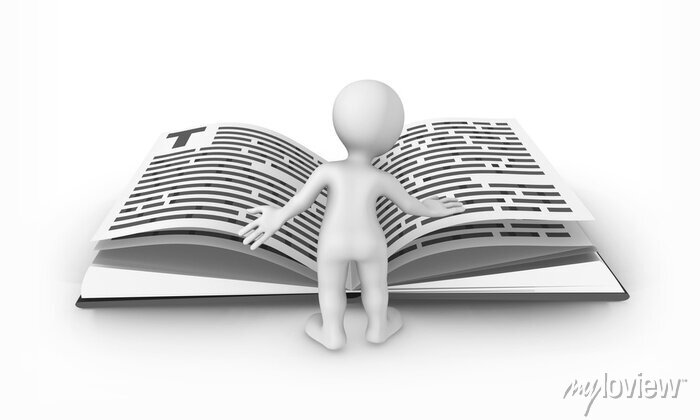 13Приложение 2Ульяна Андреевна КозловаИ. Гончаров «Обрыв»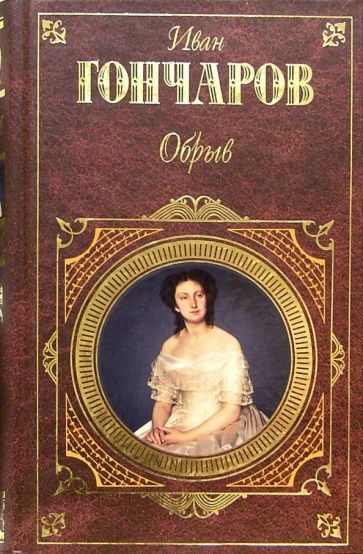 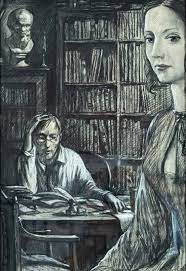 Бесовская натура, которой присущи распущенное поведение и безнравственность.Приложение 3Девочка УльянаМ. Синицкая  «Сказка про девочку Ульяну»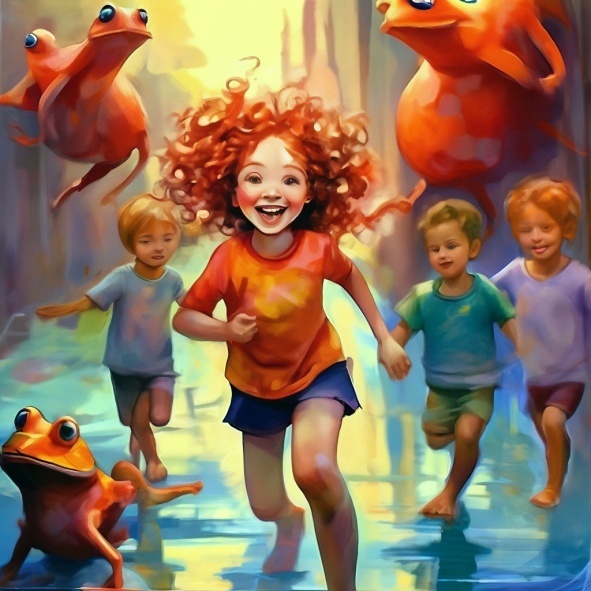 Бесшабашная непоседа, проказница, способная на крепкую дружбу и добрые поступки ради своих товарищей.Приложение 4Ульяна Андреевна ВяземскаяЛ. Мей «Песня про княгиню Ульяну Андреевну Вяземскую»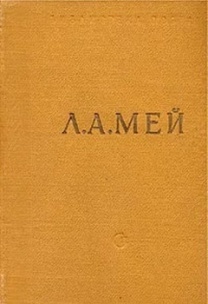 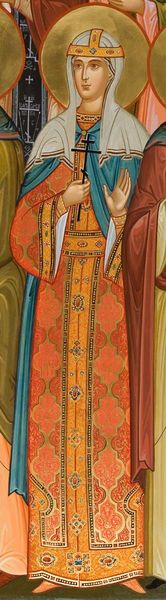 Хорошая хозяйка, преданная жена, смело выступившая против существующих законов покорности господам, за что  и поплатилась своей жизнью.Приложение 5Ульяна СафоноваО. Птицева «Там, где цветет полынь»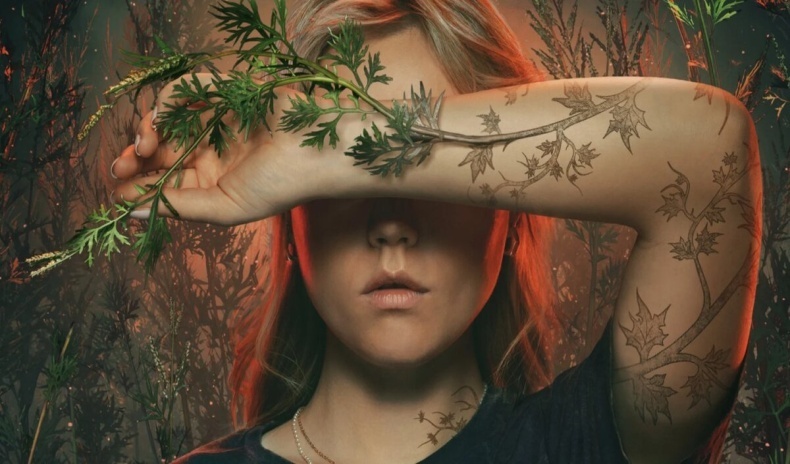 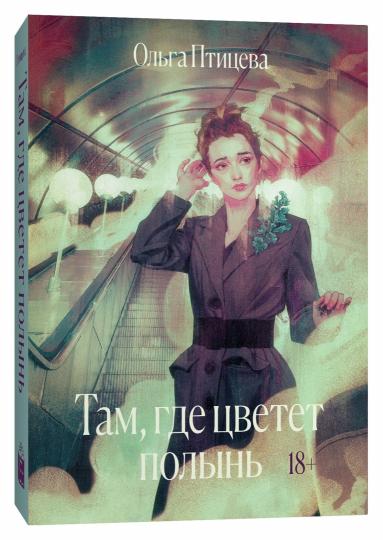 Молодая девушка, студентка, пережившая трагедию, потерявшая все, но нашедшая в себе силы  пойти на риск во имя освобождения невинно убиенных и удержанных на полынном поле.Название проектаМоё имя в литературеАвтор проектаЩепкина Ульяна ДенисовнаРуководитель проекта Соколовская Ольга АлександровнаНазвание бюджетного учрежденияМБОУ «Гимназия №1 имени Тасирова Г.Х. города Белово»Год разработки2023-2024АктуальностьКаждый должен знать, что скрыто в имени твоёмОбъект исследованияИмя УльянаПредмет исследованияСвязь имени с судьбойГипотезаИмя красит человека или человек  имя?Цель проектаИсследовать в литературе образы с именем УльянаЗадачи проекта1. Изучить теоретический материл о наречении имён.2. Узнать о происхождении имени Ульяна, его «тайнах». 3. Познакомиться с литературными героинями по имени Ульяна. 4. Проанализировать, влияет имя на характер и судьбу человека.Ведущая деятельность (тип проекта)ИсследовательскийСфера применения результатовВыступления на научно- практической конференции, на уроках литературы 10-11 классов, пополнение литературного музея в школьной библиотеке.Форма продукта проектной деятельностиПрезентация, буклетПредметная областьЛитература, психологияОбразОсновные черты характераСудьбаИмя УльянаТрудолюбивая, отважная, упрямая, ответственная, добрая, дружелюбная, справедливая, самокритичная, отзывчивая, целеустремленная, лидер.Ульяна ГромоваРешительная, отважная, уверенная, добрая, старательная, упорная, отзывчивая, бескорыстная, организатор.Героическая судьба- подвиг во имя жизни.Ульяна Андреевна КозловаОбщительная, расчетливая, коварная, обольстительная, лживая, безнравственная, «крайнее злоупотребление человеческой натуры».Жажда  жизни лишь в плотском влечении, в удовлетворении собственных желаний.Ульяна из сказкиЧестная, добрая, смелая, отзывчивая, находчивая, целеустремленная, бесстрашная, лидер.У героини еще вся жизнь впереди, но она борется со злом и одерживает победу.Ульяна Андреевна ВяземскаяДружелюбная, честная, преданная, трудолюбивая, искренняя, умеющая постоять за себя.	Смерть ради сохранения любви и чести. Ульяна СафоноваОтчаянная,  добрая, бесстрашная, боль за ближнего, способна на рискованные поступки. Смысл жизни - преодоление одиночества, страха, борьба с самой собой.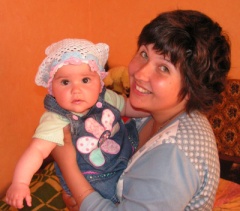 М. СиницкаяСказка про девочкуУльяну